                        COLEGIO AURORA DE CHILE 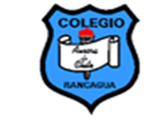                              CORMUN - RANCAGUA               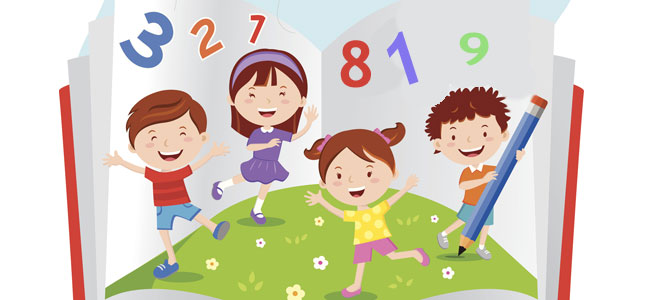 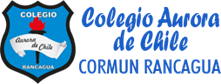                Queridos niños y niñas, les damos la bienvenida a una nueva semana”                                                       Los invitamos a realizar la siguiente actividad.                                      Queridos niños y niñas, les damos la bienvenida a una nueva semana”                                                                Los invitamos a realizar la siguiente actividad.            		Guía Cuadernillo Pac 1 MatemáticasKínder A y B Clases en línea.		Guía Cuadernillo Pac 1 MatemáticasKínder A y B Clases en línea.		Guía Cuadernillo Pac 1 MatemáticasKínder A y B Clases en línea.		Guía Cuadernillo Pac 1 MatemáticasKínder A y B Clases en línea.Nombre Alumno: Nombre Alumno: Nombre Alumno: Nombre Alumno: Fecha: Lunes 17 de agosto del 2020            Semana 20                Hora: 15.00 a 15.45 horasFecha: Lunes 17 de agosto del 2020            Semana 20                Hora: 15.00 a 15.45 horasFecha: Lunes 17 de agosto del 2020            Semana 20                Hora: 15.00 a 15.45 horasFecha: Lunes 17 de agosto del 2020            Semana 20                Hora: 15.00 a 15.45 horasEducadoras: Gissela Robledo (Kínder A), Claudia Duarte (Kínder B)Educadoras: Gissela Robledo (Kínder A), Claudia Duarte (Kínder B)Educadoras: Gissela Robledo (Kínder A), Claudia Duarte (Kínder B)Educadoras: Gissela Robledo (Kínder A), Claudia Duarte (Kínder B)Docentes PIE:  Lidia León (Kínder A) Jimena Zech (Kínder B)Docentes PIE:  Lidia León (Kínder A) Jimena Zech (Kínder B)Docentes PIE:  Lidia León (Kínder A) Jimena Zech (Kínder B)Docentes PIE:  Lidia León (Kínder A) Jimena Zech (Kínder B)NúcleoPensamiento MatemáticoPensamiento MatemáticoPensamiento MatemáticoObjetivo de Aprendizaje 3.-Comunicar la posición de objetos y personas, empleando conceptos de ubicación (dentro-fuera-encima-debajo, al frente detrás) y de distancia (cerca-lejos). 3.-Comunicar la posición de objetos y personas, empleando conceptos de ubicación (dentro-fuera-encima-debajo, al frente detrás) y de distancia (cerca-lejos). 3.-Comunicar la posición de objetos y personas, empleando conceptos de ubicación (dentro-fuera-encima-debajo, al frente detrás) y de distancia (cerca-lejos).O. Transversal6.C.C Respetar normas y acuerdos creados colaborativamente con pares y adultos para el bienestar del grupo.6.C.C Respetar normas y acuerdos creados colaborativamente con pares y adultos para el bienestar del grupo.6.C.C Respetar normas y acuerdos creados colaborativamente con pares y adultos para el bienestar del grupo.Indicador de logroDescribe la ubicación de un objeto en relación a puntos de referencia: cerca, lejos, dentro, fuera, arriba, abajo.Describe la ubicación de un objeto en relación a puntos de referencia: cerca, lejos, dentro, fuera, arriba, abajo.Describe la ubicación de un objeto en relación a puntos de referencia: cerca, lejos, dentro, fuera, arriba, abajo.HabilidadOrientación espacial.Orientación espacial.Orientación espacial.Actividad / InstrucciónActivan conocimientos previos.Responden preguntas en relación al contenido tratado.Juegan a “Simón Manda”Siguen instrucciones dadas por Educadora En cuadernillo Pac, actividad Nº 33 página 3 siguen instrucciones del trabajo a realizar ( nociones espaciales)Responden preguntas de cierre.Activan conocimientos previos.Responden preguntas en relación al contenido tratado.Juegan a “Simón Manda”Siguen instrucciones dadas por Educadora En cuadernillo Pac, actividad Nº 33 página 3 siguen instrucciones del trabajo a realizar ( nociones espaciales)Responden preguntas de cierre.Activan conocimientos previos.Responden preguntas en relación al contenido tratado.Juegan a “Simón Manda”Siguen instrucciones dadas por Educadora En cuadernillo Pac, actividad Nº 33 página 3 siguen instrucciones del trabajo a realizar ( nociones espaciales)Responden preguntas de cierre.Materiales   _Computador, celular, o tablet, PPT explicativo “Noción Espaciales” _ Videohttps://www.youtube.com/watch?v=KAVQtWeZ0t4 _1 caja o recipiente plástico para contener objetos, _1 juguetes a elección (puede ser 1 peluche, 1 muñeca o 1 auto)_Cuadernillo de trabajo PAC 2, actividad N°33 página 3_Lápiz grafito, goma_Tijeras, pegamento. _Computador, celular, o tablet, PPT explicativo “Noción Espaciales” _ Videohttps://www.youtube.com/watch?v=KAVQtWeZ0t4 _1 caja o recipiente plástico para contener objetos, _1 juguetes a elección (puede ser 1 peluche, 1 muñeca o 1 auto)_Cuadernillo de trabajo PAC 2, actividad N°33 página 3_Lápiz grafito, goma_Tijeras, pegamento. _Computador, celular, o tablet, PPT explicativo “Noción Espaciales” _ Videohttps://www.youtube.com/watch?v=KAVQtWeZ0t4 _1 caja o recipiente plástico para contener objetos, _1 juguetes a elección (puede ser 1 peluche, 1 muñeca o 1 auto)_Cuadernillo de trabajo PAC 2, actividad N°33 página 3_Lápiz grafito, goma_Tijeras, pegamento.ContenidosCerca, lejos, dentro, fuera, arriba-abajo.Cerca, lejos, dentro, fuera, arriba-abajo.Cerca, lejos, dentro, fuera, arriba-abajo.RUTA DE APRENDIZAJEINICIODESARROLLOCIERRERUTA DE APRENDIZAJE Nos saludamos todos y   todas cantando canción de saludo, luego recordamos normas de convivencia. Se da a conocer objetivo de la clase y la Ruta de Aprendizaje.  Intervención Profesora PIE.Se activan conocimientos preguntando ¿Qué son las nociones espaciales? ¿cuáles recuerdan? ¿para qué sirve?  Se invita a ver power point explicativo del contenido y comentar. Felicitar por respuestas de los estudiantesLuego se invita a participar del “Juego Simón Manda” y se les solicita lo siguiente:-Simón Manda colocar el juguete dentro de la caja- Simón Manda colocar el juguete fuera de la caja.- Simón Manda colocar el juguete arriba de la caja- Simón Manda colocar el juguete debajo de la caja.- Simón Manda colocar el juguete cerca de la caja.- Simón Manda colocar el juguete lejos de la caja.El adulto irá incentivando a repetir este juego en casa para trabajar nociones espaciales.Se felicita constantemente por participación en clases.Luego se invita a trabajar en cuadernillo y se le solicita que busque la página 3. Se les pide que observen las imágenes y verbalicen ¿Qué creen que deben hacer? Se espera respuesta de los estudiantes. Educadora leerá las instrucciones explicando el trabajo a realizar. 1.Recorta y pega el gato en el árbol que está cerca del perro.2.Recorta y pega el niño y la niña cerca de las flores.3. Marca con una x el árbol que está más lejos del columpio.4. Encierra el objeto que está cerca del balancín.Se solicita que estudiante pueda escribir nombre, apellido y la fecha en parte inferior (abajo)del cuadernillo.Ejemplo: Lunes 17-08-2020Finalmente, se les pregunta ¿qué aprendimos hoy? ¿qué fue lo más difícil de realizar? ¿por qué? ¿te gusto la actividad? ¿por qué?Se felicita por el trabajo realizado a todo el grupo curso.*Una vez realizada la actividad, el apoderado deberá subir la fotografía de la actividad Nº 33, a Classroom, como evidencia del trabajo realizado a respectiva profesora.		Guía Cuadernillo Pac 2 MatemáticasKínder A y B Clases en línea.		Guía Cuadernillo Pac 2 MatemáticasKínder A y B Clases en línea.		Guía Cuadernillo Pac 2 MatemáticasKínder A y B Clases en línea.		Guía Cuadernillo Pac 2 MatemáticasKínder A y B Clases en línea.Nombre Alumno: Nombre Alumno: Nombre Alumno: Nombre Alumno: Fecha: Jueves 20 de agosto del 2020            Semana 20               Hora: 15.00 a 15.45 horasFecha: Jueves 20 de agosto del 2020            Semana 20               Hora: 15.00 a 15.45 horasFecha: Jueves 20 de agosto del 2020            Semana 20               Hora: 15.00 a 15.45 horasFecha: Jueves 20 de agosto del 2020            Semana 20               Hora: 15.00 a 15.45 horasEducadoras: Gissela Robledo (Kínder A), Claudia Duarte (Kínder B) Educadoras: Gissela Robledo (Kínder A), Claudia Duarte (Kínder B) Educadoras: Gissela Robledo (Kínder A), Claudia Duarte (Kínder B) Educadoras: Gissela Robledo (Kínder A), Claudia Duarte (Kínder B) Docentes PIE:  Lidia León (Kínder A) Jimena Zech (Kínder B)Docentes PIE:  Lidia León (Kínder A) Jimena Zech (Kínder B)Docentes PIE:  Lidia León (Kínder A) Jimena Zech (Kínder B)Docentes PIE:  Lidia León (Kínder A) Jimena Zech (Kínder B)NúcleoPensamiento Matemático.Pensamiento Matemático.Pensamiento Matemático.Objetivo de Aprendizaje2. Experimentar con diversos objetos estableciendo relaciones al clasificar por dos o tres atributos a la vez (forma, tamaño, función, masa, materialidad entre otros)2. Experimentar con diversos objetos estableciendo relaciones al clasificar por dos o tres atributos a la vez (forma, tamaño, función, masa, materialidad entre otros)2. Experimentar con diversos objetos estableciendo relaciones al clasificar por dos o tres atributos a la vez (forma, tamaño, función, masa, materialidad entre otros)Indicador de LogroDescribe una figura geométrica señalando dos o tres características.Describe una figura geométrica señalando dos o tres características.Describe una figura geométrica señalando dos o tres características.O. Transversal6.C.C Respetar normas y acuerdos creados colaborativamente con pares y adultos para el bienestar del grupo.6.C.C Respetar normas y acuerdos creados colaborativamente con pares y adultos para el bienestar del grupo.6.C.C Respetar normas y acuerdos creados colaborativamente con pares y adultos para el bienestar del grupo.HabilidadEstablecer relaciones al clasificar.Establecer relaciones al clasificar.Establecer relaciones al clasificar.Actividad / InstrucciónActivan conocimientos previos recordando las Figuras Geométricas.Ven video y Power Point explicativo del contenido y responden preguntas relacionadas con características de cada figura geométrica.Escuchan instrucciones de Educadora.En cuadernillo Pac Actividad Nº54 (pág. 18) se les pide que pinten y decoren el triángulo a su gusto. Una vez finalizado pide ayuda a un adulto para recortar tu máscara.Responden preguntas de cierre.Activan conocimientos previos recordando las Figuras Geométricas.Ven video y Power Point explicativo del contenido y responden preguntas relacionadas con características de cada figura geométrica.Escuchan instrucciones de Educadora.En cuadernillo Pac Actividad Nº54 (pág. 18) se les pide que pinten y decoren el triángulo a su gusto. Una vez finalizado pide ayuda a un adulto para recortar tu máscara.Responden preguntas de cierre.Activan conocimientos previos recordando las Figuras Geométricas.Ven video y Power Point explicativo del contenido y responden preguntas relacionadas con características de cada figura geométrica.Escuchan instrucciones de Educadora.En cuadernillo Pac Actividad Nº54 (pág. 18) se les pide que pinten y decoren el triángulo a su gusto. Una vez finalizado pide ayuda a un adulto para recortar tu máscara.Responden preguntas de cierre.Materiales              _Computador, celular, o tablet. _Video de una canción en YouTube   https://www.youtube.com/watch?v=x_h_SLJKMDg  Figuras Geométricas | El TRIÁNGULO | Canción y Cuento Educativo | Las Formas | La Pelota Loca _ Power Point explicativo de las figuras geométricas, en especial el triángulo. _Cuadernillo Pac de Matemáticas Actividad Nº 54(página 18) lápiz grafito, lápices de colores o lápices de cera.  _ Tijeras, scotch, palos de fósforos, palos de helado, trozos de lana. _Computador, celular, o tablet. _Video de una canción en YouTube   https://www.youtube.com/watch?v=x_h_SLJKMDg  Figuras Geométricas | El TRIÁNGULO | Canción y Cuento Educativo | Las Formas | La Pelota Loca _ Power Point explicativo de las figuras geométricas, en especial el triángulo. _Cuadernillo Pac de Matemáticas Actividad Nº 54(página 18) lápiz grafito, lápices de colores o lápices de cera.  _ Tijeras, scotch, palos de fósforos, palos de helado, trozos de lana. _Computador, celular, o tablet. _Video de una canción en YouTube   https://www.youtube.com/watch?v=x_h_SLJKMDg  Figuras Geométricas | El TRIÁNGULO | Canción y Cuento Educativo | Las Formas | La Pelota Loca _ Power Point explicativo de las figuras geométricas, en especial el triángulo. _Cuadernillo Pac de Matemáticas Actividad Nº 54(página 18) lápiz grafito, lápices de colores o lápices de cera.  _ Tijeras, scotch, palos de fósforos, palos de helado, trozos de lana.ContenidosFiguras Geométricas (triángulo).Figuras Geométricas (triángulo).Figuras Geométricas (triángulo).RUTA DE APRENDIZAJEINICIODESARROLLOCIERRERUTA DE APRENDIZAJE Nos saludamos todos y    todas cantando canción de saludo, luego recordamos normas de convivencia. Se da a conocer objetivo de la clase y la Ruta de Aprendizaje.Se activan conocimientos previos preguntando: Recuerdan ¿qué son las figuras geométricas? ¿qué figuras geométricas conocen? ¿por qué se llaman figuras geométricas? Se espera respuesta de los párvulos, pidiendo la palabra.Luego se invita a ver un video explicativo relacionado con el triángulo.Se felicita por la participación y respuesta de los estudiantes.Luego se les solicita a los párvulos que con material concreto formen diversos triángulos( palos de fósforos,palos de helado,trozo de lana) y peguen sobre una hoja de block, y coloquen como título triángulo.Posteriormente se les solicita al azar que muestren su trabajo y mencionen características  de la figura ( triángulo)Se felicita constantemente por participación en clases y trabajo realizado.Luego se invita a trabajar en cuadernillo y se le solicita que busque la página 18. Se les pide que observen la imagen y verbalice ¿Qué creen que deben hacer? Se espera respuesta de los estudiantes. Educadora leerá las instrucciones explicando el trabajo a realizar. Se les pide que pinten y decoren el triángulo a su gusto y transformen en una máscara para jugar. Una vez finalizado pide ayuda a un adulto para recortar tu máscara y colocar un palo de helado para fijar la máscara.Se solicita que estudiante pueda escribir el nombre apellido y la fecha en parte inferior (abajo)del cuadernillo.Ejemplo: Jueves 20-08-2020Finalmente, se les pregunta ¿qué figura geométrica aprendimos? ¿Cómo se llama esta figura? ¿qué características tiene? ¿qué fue lo más difícil de realizar? ¿por qué? ¿te gusto la actividad? ¿por qué?Se felicita por el trabajo realizado a todo el grupo curso.*Una vez realizada la actividad, el apoderado deberá subir la fotografía de la actividad Nº 54, a Classroom, como evidencia del trabajo realizado a respectiva profesora.